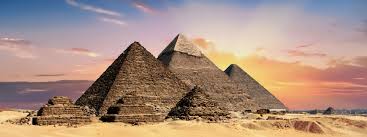 W Egipcie kupcy sprzedali Józefa ważnemu urzędnikowi, dowódcy straży przybocznej faraona. Również i w tym miejscu Józef musiał uczyć się ufać Bogu i wierzyć, że wszystko 
w życiu ma swój plan.Rozwiąż krótki quiz i pokoloruj odpowiednio kod. Po wykonaniu zadania za pomocą dekodera QR kodów odczytaj wiadomość. Uwaga! Czasami dwie odpowiedzi mogą być prawidłowe Ważny dostojnik egipski, do którego trafił Józef, miał na imięRamzes – pokoloruj wszystkie 3Potyfar – pokoloruj wszystkie 4Józef został zesłany do więzienia, ponieważzostał niesłusznie oskarżony przez żonę dostojnika egipskiego – pokoloruj wszystkie 5ukradł swojemu panu cenny puchar, który był pamiątką rodzinną – pokoloruj wszystkie 8Bóg nie opuścił Józefa w więzieniu. Strażnicy więzienni bardzo go polubili i mianowali swoim pomocnikiem. W tym czasie do więzienia trafili równieżpodczaszy faraona – pokoloruj wszystkie 7piekarz faraona – pokoloruj wszystkie 9Józef wyjaśnił sny współwięźniów i powiedział, że jeden z nichodzyska swoje stanowisko na dworze faraona – pokoloruj wszystkie 1zostanie zesłany do budowy piramid – pokoloruj wszystkie 2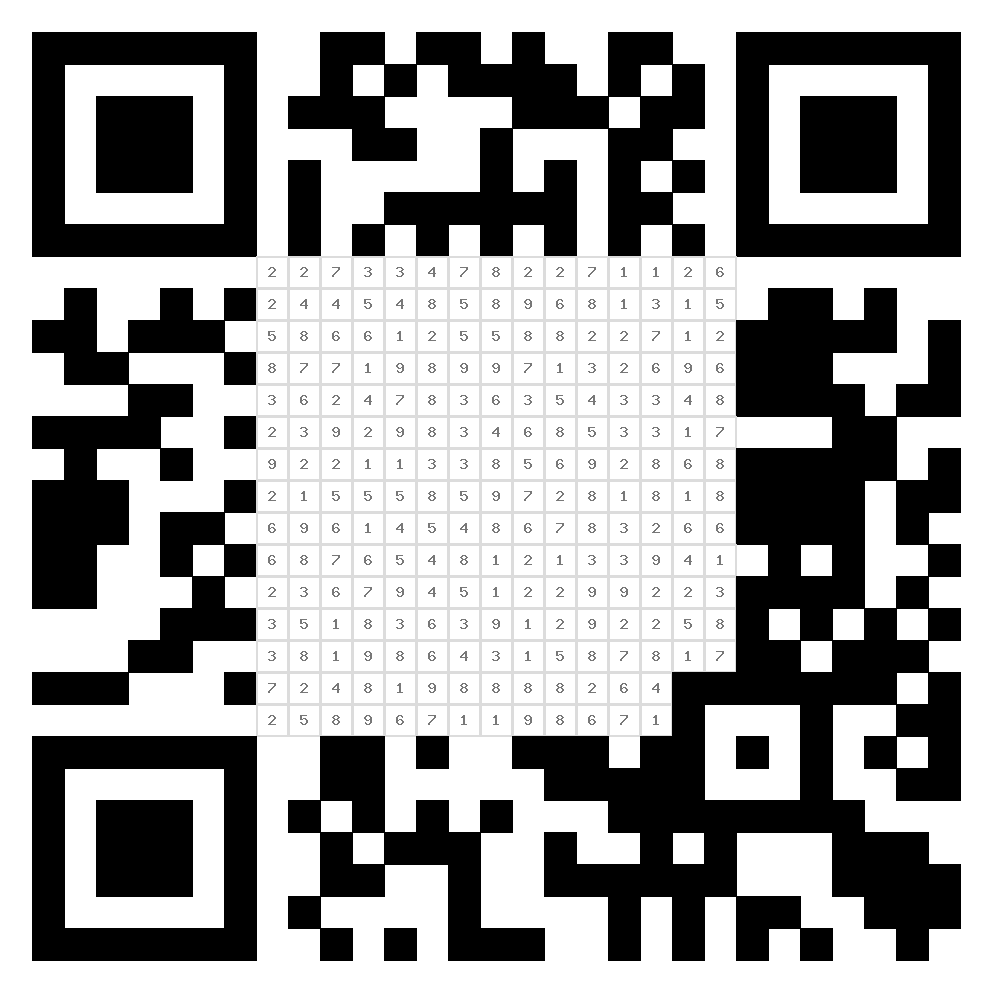 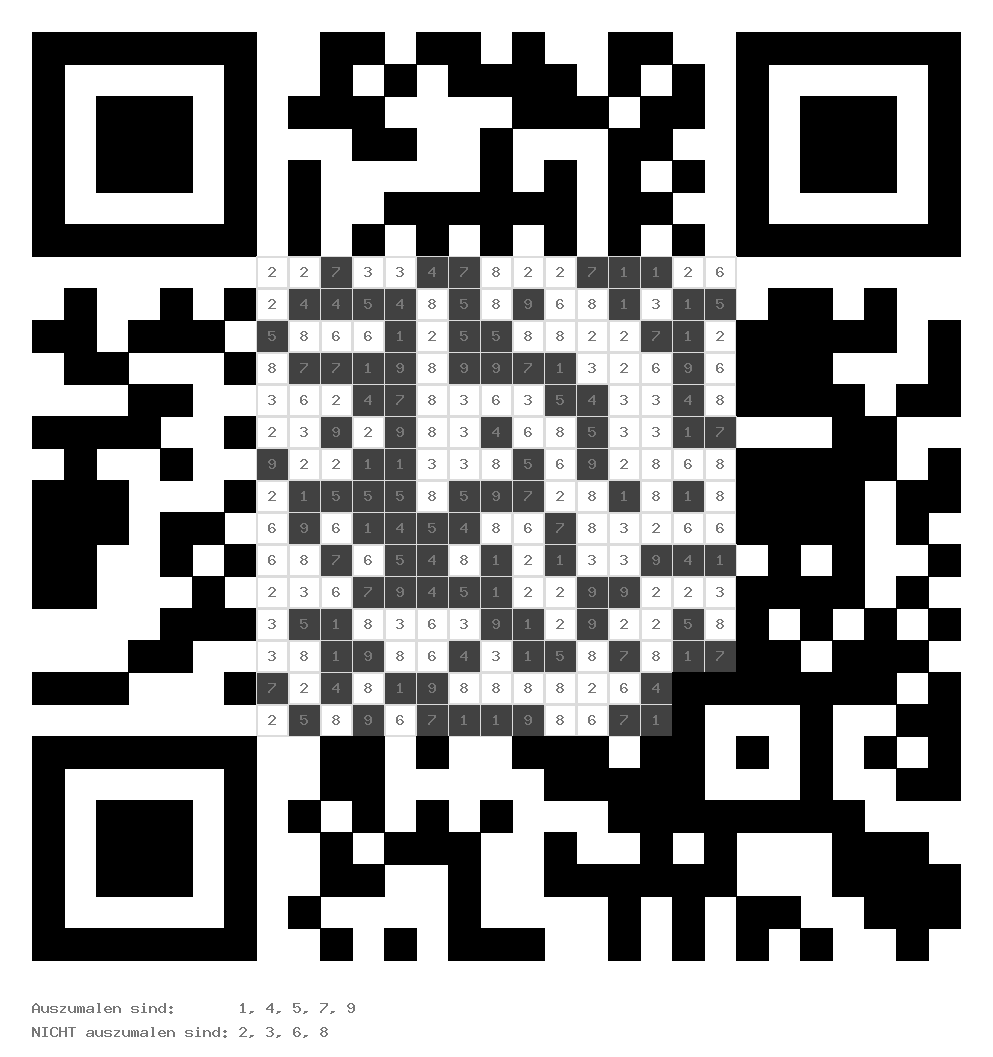 